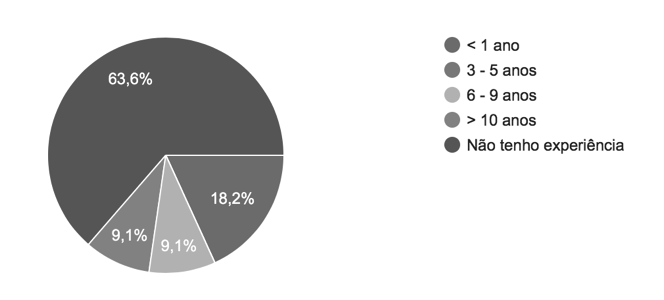 Gráfico 3 - Experiência dos docentes com a abordagem CLIL